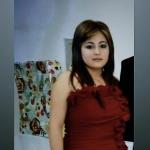 Información adicional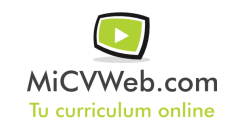 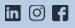 ExperienciaTrozadero puesto de mí campo 3/2020-10/0
-- Selecciona -- ((Seleccionar)) 
Rivadavia (San Juan)
Cajera . Encargada del personal. Reposición de mercadería. Pedir y controlar mercadería. FormaciónBachiller 12/2015BUP / COU (Bachillerato) / Secundaria . Ciencias Sociales Colegio Nacional M dr Pablo Cabrera . San juanFormación ComplementariaHabilidades 